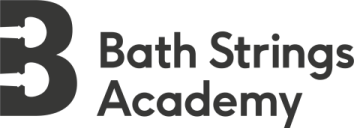 Bursary Application Pack Bursary SchemeBath Strings Academy is pleased to offer a limited number of bursaries as part of our inclusion policy.  We believe that every child has a right to a musical education and we seek to remove financial barriers for those instrumental learners who are keen to come to our courses, but for whom attendance would not be possible without some assistance.Bursary places available7 - 11 years old	1 x maximum 70% fees		2 x maximum 50% fees12 - 18 years old	1 x maximum 70% fees		2 x maximum 50% fees will consider all eligible applications and will make awards up to the maximum percentages stated.  To ensure fairness, every application is reviewed in strict confidence by an independent person who makes the final decisions on the basis of greatest need.Who is eligible?Our bursaries are open to primary and secondary children aged between 7 - 18 years who attend a State School.  Those whose parents have a joint income of less than £30,000 per annum will be considered for a 70% subsidy; those with a household income of less than £65,000 may be eligible for bursary up to 50% of fees.  In exceptional circumstances we will accept applications where the household income exceeds this threshold, where there are specific reasons why funding is required.  Bursaries for children attending an Independent School will also be considered if their place at school is financially assisted due to low parental income.Alternative Funding Sources For future courses you may like to approach the following organisations which support funding for music courses, tuition and instrument purchase.  Funding applications can take time, so we suggest that you make your application to these organisations as soon as we announce our course dates.http://www.futuretalent.org http://www.emimusicsoundfoundation.com http://www.musicforall.org.uk/apply-for-funding/ http://www.estastrings.org.uk  (Chamber music strand only)via Joan Dickson Chamber Music  Fund (JDCMF) bursaries, which enable pupils of ESTA (UK) members under the age of 18 to attend Chamber Music Courses. Bursary Application FormAPPLICATION CHECKLIST: Terms & Conditions:Bursary funding will cover tuition fees up to the maximum percentage stated for each award, based on a sliding scale of need as determined by the application process.Bath Strings Academy reserves the right to request proof of income and to check references.Bursary funding excludes any additional hours and fees for wraparound care.The closing date for bursary applications is midday on Sunday 30th June 2019.Final outcomes on bursaries decisions will be notified by Friday 5th July 2019Successful applicants must agree to the following: to give consent for their child to be photographed for use in BSA publicityfor parent and child to be named in press releasesfor the child to be videoed during the course and to give parental consent for footage to be shared via social media and use for BSA publicityfor parent and child to write a testimonial as guided by questions in the Bursary Application Pack and for it to be returned to BSA within 14 days of the course end dateDeclaration:I the undersigned agree to the above terms and conditions and state that the information I have provided is true to the best of my knowledge. Parent Signature: 						Dated:Personal StatementPlease tell us about your circumstances, why you need funding and why you would like your child to attend our course:Instrumental Teacher ReferenceYour application form must be supported with a reference from your current music teacher. This should be included with your application form but if your teacher would rather send this under separate cover this is acceptable but please indicate this clearly on your form. Your application will not be processed (and duly acknowledged by BSA) until the reference has been received and it remains the responsibility of the applicant to ensure that a reference is sent prior to the application deadline. This must be a supporting and substantial reference referring directly to your need for the tuition you are applying for. The reference must be dated and should include the referee’s full contact details and contact telephone number. Please complete the top section of this form and then pass it on to your string teacher for them to complete the reference section.Child's Name:Instrument: The section below is to be actioned by your string teacher:Dear ColleagueThe above child has applied for a bursary place on our Bath Strings Academy - Summer Academy which takes place from 29 - 31 August 2018.  We would be pleased to receive a reference from you in support of this application.  The closing date for bursary application is midday on Monday 23rd July and references can be emailed to us at bathstringsacademy@gmail.com  Further information about the course can be viewed on our website: https://bathstringsacademy.org  Thank you for your time. TeamReference GuidelinesThe reference must be dated and written on personal letterhead and should include the referee’s full contact details and contact telephone number.  This must be a supporting and substantial reference referring directly to the applicant's need for the tuition they are applying for. Please also ensure the following points are covered:Current musical level (include any grade exams if taken)Length of time the instrument has been learnt and general aptitudeFrequency of lessons receivedAttitude to learningInvolvement in other musical activitiesMusical ambitions/outlook (goals, performances, University etc)How they might benefit from our courseTestimonialThis section is to be completed after attending  summer school. Please return via email no later than 14 days after the course attended to bathstringsacademy@gmail.com This should be a substantial testimonial prepared in discussion between parents and child.The questions below are provided as a guide to content but you may make any comments you wish to, as all feedback is valuable to us.What were you expectations and feelings about the course prior to attending?Were your expectations met and how did you feel by the end of the course?What did you think of the tutors’ concert?What was the most fun activity you did?What do you think you learnt?Did you have a good time and make some new friends?What did you think of the break time activities?Was there anything you would like to have done more of?Was there anything you would preferred not to have done?Have you got any good ideas for new games or musical activities we could try?What did you think of the music that we played?Was there anything you think we could improve?What did you think of the end of course concert?What was is like having different ages of people?What would you tell your friends about the course and would you recommend it to them?How was the admin and communication prior to the start of the course?From a logistics viewpoint, how smoothly did the days run? Was drop off/pick up sufficiently managed? Did you find a welcome on day one?What did you think of the venue?Did you use the extended wraparound hours?How did you find the tutors and venue staff?Would you come again?Personal Details:Personal Details:Child's Name:	Date of Birth:Parent/Carer  1:Parent/Carer2:Postal Address:Postcode:Email address: Telephone:School attended:Income:Income:Parent/Carer 1Parent/Carer 1Employment status:(tick one)	Full-time employment Part-time employmentSelf-employedNot workingJob Title:Parent/Carer  2Parent/Carer  2Employment status:(tick one)	Full-time employment Part-time employmentSelf-employedNot workingJob Title:Gross household income (per annum): Are you in receipt of state benefits?	YesNoIf Yes, please state which:Instrumental Teacher:Instrumental Teacher:Teacher's Name:Email address:Telephone:TICKTeacher Reference:I have provided a teacher reference as per the attached sheetOR	My teacher is sending you a reference under separate coverPersonal Statement:I have provided a personal statement on the attached sheetBooking Form: To validate your bursary application you must also complete our course booking form which is available via our website an online version or as printable PDF. No fee or deposit will be taken until the outcome of your bursary application has been determined.I have completed a course booking form